1.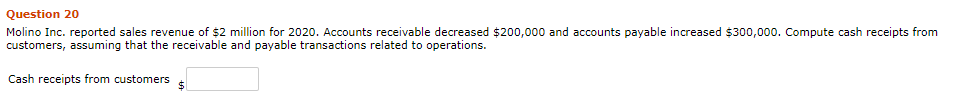 $ 2.2Million2.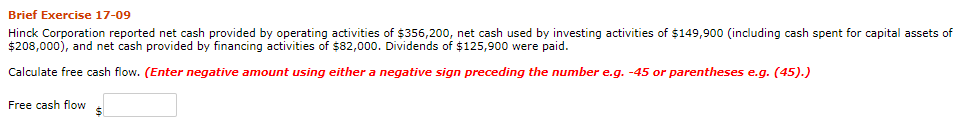 $ 1624003.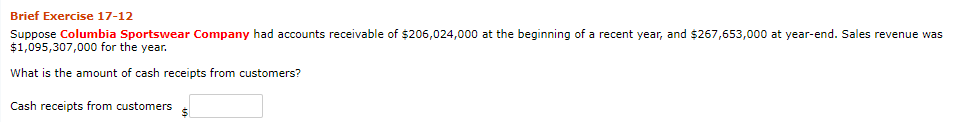 $ 10336780004.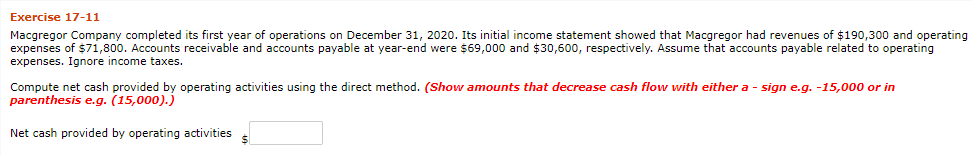 $ 879005.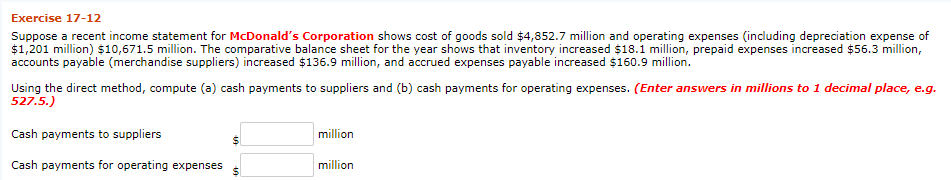 $ 5007.7$ 10566.96.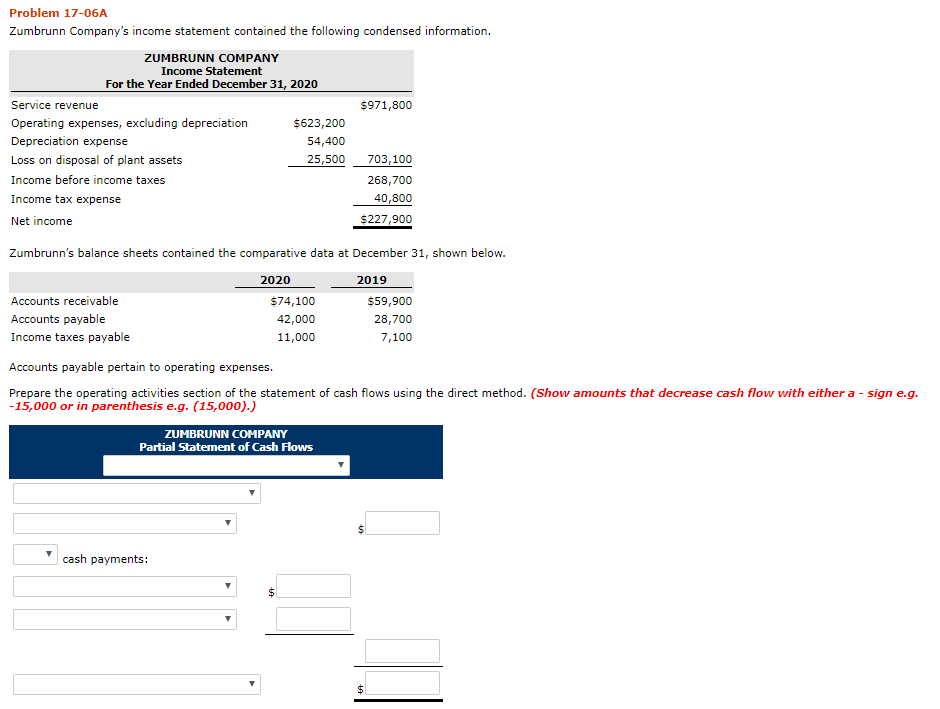 Cash received from customers971800Operating Expenses-623200Income Tax Expense-40800Increase in payables-14200Net cash from operating Acts293600